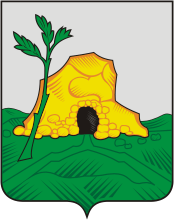 ПСКОВСКАЯ  ОБЛАСТЬУПРАВЛЕНИЕ  ОБРАЗОВАНИЯ  ПЕЧОРСКОГО  РАЙОНАПОСТАНОВЛЕНИЕ  «    17    »    сентября   2013  г.   № 106	О назначении руководителей РМО на  2013-2014 учебный год.Важная роль в повышении педагогического мастерства педагогов района отводится работе районных методических объединений (РМО).В районе создана система методической службы, основная деятельность которой в 2012-2013 учебном году была направлена на дальнейшее развитие дистанционных и сетевых форм взаимодействия, как наиболее инновационных и перспективных. Для дальнейшего совершенствования деятельности методической службы в Печорском районе в новом учебном годуПОСТАНОВЛЯЮ:1. Информационно-аналитическому центру Управления образования  продолжить работу  по повышению квалификации руководителей РМО с применением сетевых и дистанционных форм  обучения. 2. Назначить руководителями районных методических объединений следующих педагогов:Начальник управления					С.А. АвдеевВерноСекретарь							В.В.Капитонова№ п/пРМО - предметФИО руководителя РМОДолжностьМОУ1.Русский язык и литератураСоколова Ольга ВладимировнаУчитель русского языка и литературыМБОУ «Печорская гимназия»2.Математика и информатикиВязовченко Наталия Константиновна, Баранова Надежда НиколаевнаУчитель математики и информатикиУчитель математики и информатикиМБОУ «Печорская средняя общеобразовательная школа № 3»МБОУ «Печорская гимназия»3.ФизикаВолодина Наталья ЛеонидовнаУчитель физикиМБОУ «Печорская гимназия»4.Биология Маркова Светлана ГеннадьевнаУчитель биологииМБОУ «Новоизборская средняя общеобразовательная школа»5.Химия Столярова  Антонина ПетровнаУчитель химииМБОУ «Печорская средняя общеобразовательная школа № 3»6.ГеографияПонкратова Наталья ЛеонидовнаУчитель географииМБОУ «Печорская средняя общеобразовательная школа № 3»7.Технология Богданова Ольга ЕвгеньевнаУчитель  ИЗО и технологииМБОУ «Печорская средняя общеобразовательная школа № 3»8.ОБЖЖелезнов Олег МихайловичУчитель истории и ОБЖМБОУ «Печорская средняя общеобразовательная школа № 3»9.Начальные классыЧеремхова Галина ПетровнаУчитель начальных классовМБОУ «Печорская гимназия»10.История, обществознание, право, экономикаИльина Ираида АлександровнаУчитель истории и обществознанияМБОУ «Новоизборская средняя общеобразовательная школа»11.Иностранные языкиДемиденко Диана АнатольевнаУчитель иностранных языковМБОУ «Печорская гимназия»12. Физическая культураАлександрова Галина ЛеоновнаЗаместитель директора по УВРМБОУ ДОД « Печорская детско-юношеская спортивная школа»13.Классные руководители, воспитатели ГПДДобровольская Елена ВладимировнаУчитель математикиМОУ «Печорская гимназия»